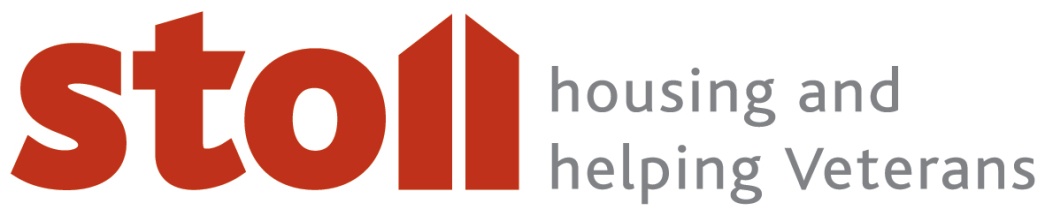 JOB DESCRIPTIONVeterans Outreach Officer Location:	This is an outreach post and you will be based with Stoll in one of its West London Offices Responsible to: 	Senior Veterans Outreach OfficerRole purpose:        Provide holistic welfare support to Veterans transitioning or already living in the community, to enable them to sustain independent living.Key Responsibilities Risk Assessment and PlanningTo be responsible and accountable for delivering high quality support services to Veterans, their families and their dependants, through providing advice and support. Enabling community integration to gain independence and ensure Clients sustain tenancies where appropriateWhere acting as a key worker for a client, work with them to facilitate the best outcomes in the following ways:Carry out risk and holistic needs assessments.  Develop, agree and regularly review a support plan that identifies personal goals, aspirations and objectives.Work in accordance with personalised and person centred support plans, regularly reviewing support plans and ensuring that support services continue to be appropriate to the needs of the client and continue to achieve the agreed outcomes of the plan. Ensure that the Support Plan identifies all the requirements for the client to successfully resettle in their new home and community.Housing and HomelessnessWhere Clients are being resettled into a new tenancy:Undertake assessments and casework with Clients, ensuring an integrated approach to the support provision.Undertake pre-tenancy work with Clients where appropriate, and liaise with any existing support to ensure that identified accommodation is appropriate, safe and promotes well being.Where Clients are failing in a tenancy, work in partnership with the relevant housing provider to resolve tenancy management issues, including challenging anti-social behaviour, establishing acceptable behaviour agreements and undertaking contact in respect of rent arrears ensuring that Clients understand their obligations and are maximising their income including claiming the benefits to which they are entitled. Assist Clients to undertake the general upkeep of their homes and to understand how to report their own repair/maintenance problems.Financial WellbeingEnsure that Clients access appropriate benefits advice to enable them to sustain living independently in their own homes. Act as advocate for Clients who are unable to do this for themselves and support them to obtain appropriate statutory or charitable support, liaising with relevant statutory and voluntary agencies on behalf of Clients. Assist Clients to adequately manage their finances, including advice on welfare and housing benefits and grant claims, as well as providing access, where appropriate, to financial and debt management support.Mental and Physical HealthAccess and obtain support from relevant mental health, drug and alcohol, counselling and ex-services support/specialist agencies. Employment TrainingIdentify and access opportunities for leisure, employment education and training and other purposeful day time activities for Clients who are of retirement age or unable to return to work.Assist Clients to maximise their opportunities to access employment through learning, training and job searching and placement services.Health and WellbeingBuild and sustain links with family, friends and the wider community. Support the development of a healthy lifestyle and access to appropriate health/medical services where relevantDevelop and maintain independent living skills including cooking, cleaning and budgeting in order to sustain their tenancy and to break the cycle of homelessness. Arrange and escort Clients to appropriate day time activities where this is identified within their Support Plans.Encourage Client participation in any local Clients/residents associations or any other involvement initiatives to facilitate integration within the local community. Encourage Client to take responsibility for involvement in community issues that interest or concern them, to demonstrate tolerance and respect without recourse to formal dispute or anti-social conduct.Work with the Client to incorporate within their support plans to improve and sustain their health and well being.Working in a team and with others Contribute positively to working in a team and across STOLL to deliver quality services to our Clients. Maximise own personal development by positively contributing to induction, supervision, training, appraisal and team meetings.Liaise and work with other agencies including housing, health and social care professionals as required in consultation with senior staff. Act in a professional manner while on duty and when representing STOLL. Financial controlWork within established budgets and maintain accurate financial records. Record keeping and data management Maintain accurate and up to date Client, financial and other relevant service records, ensuring that support plans are understandable and reviewed regularly. Maintain confidentiality of records and information relating to Clients and staff in accordance with STOLL Confidentiality Policy Quality and regulatory complianceUnderstand the legal framework in which STOLL provides housing and support to Clients. Work in accordance with the requirements of best practice in respect to support to vulnerable adults and safeguarding adults.Continuously look to improve the quality of services responding positively to client feedback and complaints.Health and SafetyWork in accordance with STOLL’s policy and legislative requirements for health and safety and report any accidents or potential accidents and near misses.Equality and diversityManage and maintain services in accordance with the principles and practice of equality and diversity, taking account individual needs and requirements.Other Undertake any other duties as your line manager may require in keeping with the responsibility of the post. Person SpecificationVeteran Support OfficerExperienceExperience of working with vulnerable adults and older people in a welfare capacity, for example  within housing and homelessness, alcohol and drug misuse, mental health or physical disability services. Experience/knowledge of the issues facing the ex Service community .Experience of carrying out needs & risk assessments.Experience of person - centred support planning. Experience of working with voluntary and statutory agencies to support Clients to maintain independence and to access housing and/or other services.Experience as an effective communicator - verbally and in writing.Knowledge Knowledge of the causes of homelessness and the cycle of homelessness. Knowledge of relevant housing options.Knowledge of welfare benefits that support independent living.Knowledge of the requirements in respect of safeguarding vulnerable adults Knowledge of relevant housing and welfare legislation.Core CompetenciesClient focusA passion to support vulnerable VeteransUnderstands the challenges faced by ex-Service men, women and familiesProvides excellent service delivery to both internal and external Clients, responding promptly and effectively at all timesCommunication Communicates information clearly and concisely, both orally and in writing, with a wide range of audiences both formal and informalInforms colleagues of successes, challenges and developmentsTeam working Works well with Colleagues, Trustees, Clients and external stakeholders Applies the spirit of “mucking in”, helping colleagues when neededSupport of Equality and DiversityTreats all people with respectUpholds Stoll’s equality and diversity standards and promotes individuality, equality and community at all timesDelivers a High Quality of WorkProduces accurate, thorough, and professional workPlans and manages own work load, working flexibly to meet changing work priorities and demandsMaintains excellent timekeeping standards, managing appointments and meetings effectively and planning well in advanceDelivers tasks set through planning and supervisionTakes responsibility for own work, including errors Utilises Stoll IT systems to manage emails, calendars and data effectivelyCommitment to Health & SafetyUnderstands how to work safely, including an awareness of lone working issues and practicesUnderstands how to respond to a safeguarding incident and reacts accordinglyManages their own health and wellbeing, recognising when to ask for extra supportFrontline CompetenciesWorking with ClientsA focus on maximising the independence of our Clients in all interventionsA focus on delivering a holistic service to Clients at all times, focusing on the person as well as their situationThe ability to regularly motivate and inspire Clients to improve their life situationThe ability to deal with Clients exhibiting difficult or challenging behaviour in a positive wayAn understanding of support issues particularly relating to VeteransCommunicationThe ability to communicate effectively with all ClientsHealth and SafetyAn understanding of how to safeguard vulnerable adults and childrenThe consistent application of appropriate boundaries when working with ClientsI have read this job description and person specification; I have discussed it with my line manager and understand the requirements of the role.Name:Signature:Date: